Graph   . 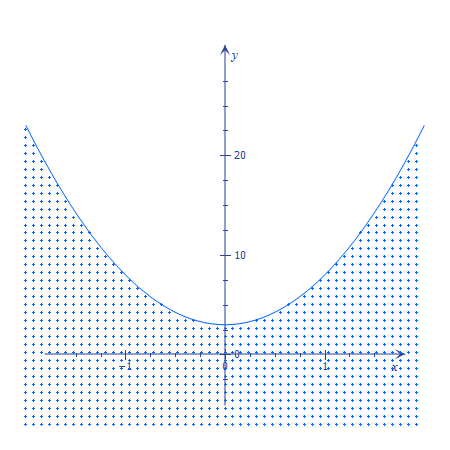 Solve  .Expand  .Evaluate  .Differentiate  .Find inverse of .Expand .Factor  .Sort  .VarianceSumMedianSolve   over .Solve   over .Graph 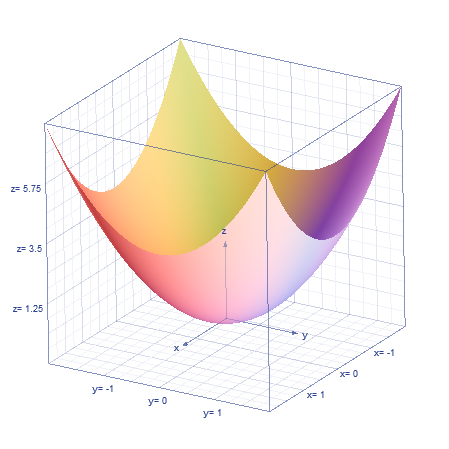 Graph Graph Solve (obviously there are THREE solutions, but it only got one)Graph all of these.You have power over some graph features (window, zoom, tracing, etc) but not over others (color of graphs, line thickness, axis labels & increments, and other style features).